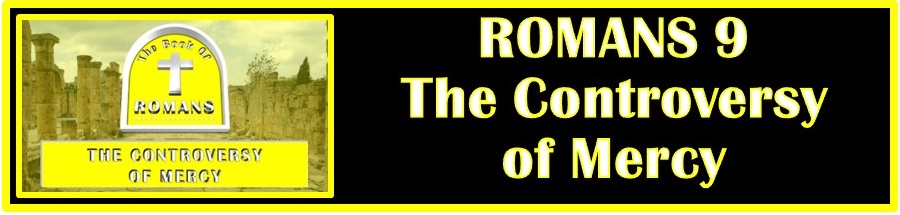 The Bottom Line:God’s mercy is _______________ to the humble who ____________Sovereignty: That God has the power, wisdom, and _______________ to do anything He chooses within His creation.1. God’s ____________ of MercyThe Jews were chosen by God to be the conduit of God’s redemption in two ways: 1. Through the revelation of the __________2. To be the people from which ______________ would come to fulfill the law and bring salvation to both Jew and Gentile.Passion for the lost is born in an atmosphere of _____________. AllPas (Strong’s G3956)I. individually  A. each, every, any, all, the whole, everyone, all things, _________________2. The __________________ of MercyThree examples of God’s sovereignty in choosing whom He will use for His purpose:1. ____________ and Ishmael (Vs 7-9)2. ____________ and Esau (Vs 10-13)3. _______________ (Vs 14-18)If God is sovereign, He’s under no _________________ to show mercy and grace to anyone.That God would act with mercy and grace toward anyone is a reflection of the greatness of His ____________. (2 Corinthians 3:7-4:1)God has revealed to whom He, in His sovereignty, chooses to show mercy to. To those who will _____________ _________________. (James 4:7-10)Salvation is not attained by work you do, but ________________ what you cannot do.Life Group Application Questions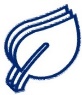 1. In what way is passion for the lost born in an atmosphere of prayer. (Vs 1-5, Romans 10:1)________________________________________________________________________________________________________________________________________________________________________________________________________________________________________________________________________________________________________________________________________________________________________________________2. What is the sovereignty of God? How is God’s sovereignty reflected in His choice of Isaac and Jacob?    (Vs 6-13)________________________________________________________________________________________________________________________________________________________________________________________________________________________________________________________________________________________________________________________________________________3. How does the mercy of God reveal the greatness of His glory? (1 Corinthians 3:7-4:1)________________________________________________________________________________________________________________________________________________________________________________________________________________________________________________________________________________________________________________________________________________4. To whom does God choose to show His mercy? (James 4:7-10, See also Romans 10:9-13, John 3:161 John 1:9) Does the answer to this question reflect a work which qualifies an individual for salvation?________________________________________________________________________________________________________________________________________________________________________________________________________________________________________________________________________________________________________________________________________________5 What are you going to do with what you learned in this chapter?________________________________________________________________________________________________________________________________________________________________________________________________________________________________________________________________________________________________________________________________________________________________________________________________________Notes:__________________________________________________________________________________________________________________________________________________________________________________________________________________________________________________________________________________________________________________________________________________________________________________________________________________________________________________________________________________________________________________________________________________________________________________________________________________________________________________________________________________________________________________________________________________________________________________________________________________________________________________________________________________________________________________________________________________________________________________________________________________________________________________________________________________________________________________________________________________________________________________________________________________________________________________________________________________________________________________________________________________________________________________________________________________________________________________